                                                                                                         Prof. Dr. Osman YILMAZ                       Director of the Institute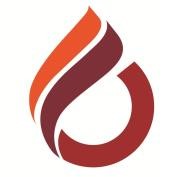 Cyprus International University Institute of Graduate Studies and Research Cyprus International University Institute of Graduate Studies and Research Cyprus International University Institute of Graduate Studies and Research Cyprus International University Institute of Graduate Studies and Research Cyprus International University Institute of Graduate Studies and Research Cyprus International University Institute of Graduate Studies and Research FORM OF THESIS / PROJECT SUPERVISOR FORM OF THESIS / PROJECT SUPERVISOR FORM OF THESIS / PROJECT SUPERVISOR FORM OF THESIS / PROJECT SUPERVISOR FORM OF THESIS / PROJECT SUPERVISOR FORM OF THESIS / PROJECT SUPERVISOR Student Number:   Name - Surname:  Department :             Master                        with       Thesis                                                          with       Project             Master                        with       Thesis                                                          with       Project             Master                        with       Thesis                                                          with       Project             Master                        with       Thesis                                                          with       Project  Department :           Ph.D.                   Ph.D.                   Ph.D.                   Ph.D.          Address: Phone: Phone: E-Mail: E-Mail: Thesis Title:    Student Signature: 	                                                    Date :     Student Signature: 	                                                    Date :     Student Signature: 	                                                    Date :     Student Signature: 	                                                    Date :     Student Signature: 	                                                    Date :     Student Signature: 	                                                    Date :   Supervisor: Department /Faculty: Department /Faculty: Contact Information: Office:  GSM: GSM: GSM: E-Mail:   Supervisor Signature:                                                                             Date :   Supervisor Signature:                                                                             Date :   Supervisor Signature:                                                                             Date :   Supervisor Signature:                                                                             Date :   Supervisor Signature:                                                                             Date :   Supervisor Signature:                                                                             Date :  Second Supervisor: Department /Faculty: Department /Faculty: Contact Information: Office:  GSM: GSM: GSM: E-Mail: Second Supervisor Signature :                                                              Date :  Second Supervisor Signature :                                                              Date :  Second Supervisor Signature :                                                              Date :  Second Supervisor Signature :                                                              Date :  Second Supervisor Signature :                                                              Date :  Second Supervisor Signature :                                                              Date :  Head of Department Department /Faculty: Department /Faculty: Contact Information: Office:  GSM: GSM: GSM: E-Mail: Signature Head of Department:                                                              Date :  Signature Head of Department:                                                              Date :  Signature Head of Department:                                                              Date :  Signature Head of Department:                                                              Date :  Signature Head of Department:                                                              Date :  Signature Head of Department:                                                              Date :  Decision of the Institute Board of Directors:                                        Date : Decision of the Institute Board of Directors:                                        Date : Decision of the Institute Board of Directors:                                        Date : Decision of the Institute Board of Directors:                                        Date : Decision of the Institute Board of Directors:                                        Date : Decision of the Institute Board of Directors:                                        Date : 